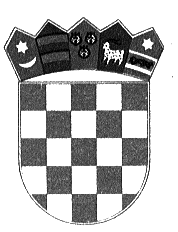 REPUBLIKA HRVATSKAVARAŽDINSKA ŽUPANIJAGRAD LUDBREGSavjet mladih Grada LudbregaKLASA:021-01/15-01/04URBROJ:2186/18-02/3-16-13Ludbreg, 23. rujna 2016.god.PROGRAM RADASavjeta mladih Grada Ludbregaza 2017. godinu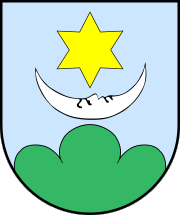 Ludbreg, rujan 2016.	Na temelju članka 19. Zakona o savjetima mladih („Narodne novine“ br. 41/14) i članka 10. Odluke o osnivanju Savjeta mladih Grada Ludbrega („Službeni vjesnik Varaždinske županije“ br. 42/14), Savjet mladih Grada Ludbrega na 6. sjednici 22. rujna 2016. godine  donosi:PROGRAM RADASavjeta mladih Grada Ludbregaza 2017. godinu	Uvod  Savjet mladih Grada Ludbrega (u daljnjem tekstu Savjet mladih), je savjetodavno tijelo Grada Ludbrega koje promiče i zagovara prava, potrebe i interese mladih na području Grada Ludbrega. Cilj Savjeta mladih je sudjelovanje mladih u odlučivanju o upravljanju javnim poslovima od interesa i značaja za mlade, aktivno uključivanje mladih u javni život te informiranje i savjetovanje mladih na području Grada Ludbrega.U okviru svog djelokruga Savjet mladih raspravlja na sjednicama Savjeta mladih o pitanjima značajnim za rad Savjeta mladih te o pitanjima iz djelokruga Gradskog vijeća koji su od interesa za mlade.U suradnji s predsjednikom Gradskog vijeća inicira u Gradskom vijeću donošenje odluka od značaja za mlade, donošenje programa i drugih akata od značenja za unaprjeđivanje položaja mladih na području Grada Ludbrega te način rješavanja navedenih pitanja.Putem svojih predstavnika sudjeluje u radu Gradskog vijeća prilikom donošenja odluka,mjera, programa i drugih akata od osobitog značenja za unaprjeđivanje položaja mladih na području Grada Ludbrega davanjem mišljenja, prijedloga i preporuka o pitanjima i temama od interesa za mlade. Sudjeluje u izradi, provedbi i praćenju provedbe lokalnih programa za mlade, daje pisana očitovanja i prijedloge nadležnim tijelima o potrebama i problemima mladih, a po potrebi predlaže i donošenje programa za otklanjanje nastalih problema i poboljšanje položaja mladih. Potiče informiranje mladih o svim pitanjima značajnim za unaprjeđivanje položaja mladih, međusobnu suradnju savjeta mladih u Republici Hrvatskoj te suradnju i razmjenu iskustava s organizacijama civilnog društva i odgovarajućim tijelima drugih zemalja. Predlaže i daje na odobravanje Gradskom vijeću Program rada popraćen financijskim planom radi ostvarivanja programa rada Savjeta mladih. Po potrebi poziva predstavnike tijela Grada Ludbrega na sjednice Savjeta mladih.Potiče razvoj financijskog okvira provedbe politike za mlade i podrške razvoju organizacija mladih i za mlade te sudjeluje u programiranju prioriteta natječaja i određivanja kriterija financiranja organizacija mladih i za mlade. Obavlja i druge savjetodavne poslove od interesa za mlade.Rad i djelovanje Savjeta mladih utemeljeno je na načelu nediskriminacije, partnerstva, suradnje i aktivnog sudjelovanja mladih, te usmjereno na ostvarenje ciljeva propisanih ovim Programom i mora biti u suglasju s njegovim sadržajem.	Izrada Programa za mlade grada LudbregaIzrada Programa za mlade grada Ludbrega potaknuta je zakonskom preporukom iz Nacionalnog programa za mlade Republike Hrvatske za razdoblje od 2014. godine do 2017. godine te prema članku 13. stavku 4. Zakona o savjetima mladih („Narodne novine“ br. 41/14).       Nacionalni program za mlade za razdoblje od 2014. do 2017. godine Vlada Republike Hrvatske usvojila je na sjednici održanoj 09. listopada 2014. godine.
 
      Cilj Nacionalnog programa je unaprjeđenje aktivnosti tijela državne uprave i javnih ustanova koje, svojim djelokrugom i nadležnostima, pridonose zadovoljavanju potreba mladih i podizanju kvalitete njihova života sa svrhom njihove optimalne društvene integracije. U svakom pojedinom području zacrtani su posebni ciljevi koji se žele ostvariti kroz predložene mjere i zadatke, a odnose se na mlade u dobi od 15 do 30 godina.
 
      Nacionalni program sadrži opsežnu analizu stanja mladih u Hrvatskoj, kao i specifične ciljeve za svako područje. Nacionalni program također za svaku pojedinu mjeru definira provedbene zadatke, nositelje i suradnike u provedbi, rokove provedbe, kao i indikatore provedbe.
 
      Sveukupno 7 područja djelovanja sadrže 40 mjera koje obuhvaćaju 118 provedbenih zadataka kako slijedi: Obrazovanje, profesionalno osposobljavanje i usavršavanje u kontekstu cjeloživotnog učenja,Zapošljavanje i poduzetništvo,Socijalna zaštita i uključivanje,Zdravlje i zdravstvena zaštita,Aktivno sudjelovanje mladih u društvu,Kultura i mladu,Mladi u europskom i globalnom okruženju. 
      Nacionalni program također definira preporuke jedinicama lokalne i područne (regionalne) samouprave za razvijanje lokalnih, odnosno područnih (regionalnih) programa za mlade, osiguravanje prostora za provođenje aktivnosti udruga mladih i za mlade, sufinanciranje projekata i programa usmjerenih mladima, posebno Klubova mladih, Informativnih centara za mlade, centara za mlade i dr.       Inicijativu za izradu Programa za mlade, Savjet mladih Grada Ludbrega potaknuo je provedbom ispitivanja o potrebama, preferencijama i stavovima mladih na području grada Ludbrega. Rezultati ispitivanja poslužiti će ako polazna točka za izradu Programa za mlade grada Ludbrega. Savjet mladih Grada Ludbrega aktivno će sudjelovati u samoj izradi Programa za mlade grada Ludbrega tokom koje će se provoditi dodatna istraživanja s fokus grupama te radni sastanci s tijelima gradske uprave kao i ostalim institucijama čiji djelokrug obuhvaća rad od dobrobiti za mlade ili s mladima.       Savjet mladih Grada Ludbrega tokom naredne 2017. godine dodatno će poraditi na aktivnostima od interesa za mlade te će u svoj rad implementirati i prijedloge ispitanika koji su sudjelovali u istraživanju o potrebama, preferencijama i stavovima mladih. Na taj način će se ostvariti konkretniji uvid u interese i želje mladih na području grada Ludbrega koje će Savjet mladih Grada Ludbrega težiti da ispuni u narednom radnom periodu. Rad Savjeta mladih Grada Ludbrega s obzirom na rezultate istraživanja o potrebama, preferencijama i stavovima mladih na području grada Ludbrega Savjet mladih Grada Ludbrega je u vremenskome periodu od prosinca 2015. godine do travnja 2016. godine proveo istraživanje o potrebama, preferencijama i stavovima mladih na području grada Ludbrega. Istraživanje se provodilo anketnim upitnikom koji se sastojao od 22 pitanja te je obuhvaćalo 148 ispitanika životne dobi od 15 do 30 godina. Analizom rezultata vidljiv je stav mladih naspram društvenim događanjima i aktivnostima na području grada Ludbrega. Ispitanici osim što su odgovarali na pitanja, davali su i prijedloge kako i na koji način poboljšati život mladih na području grada Ludbrega. Savjet mladih Grada Ludbrega će u nadolazećem radnom razdoblju poraditi na povećanju ponude aktivnosti za mlade putem aktivnog informiranja mladih i organizacijom edukativnih radionica od interesa za mlade kako bi se poboljšala integracija mladih u aktivnu zajednicu.	Koordinacija gradskih savjeta mladih Republike HrvatskeSavjet mladih Grada Ludbrega priključio se projektu Koordinacije gradskih savjeta mladih Republike Hrvatske čiji rezultat je istoimena udruga članova savjeta mladih. Cilj projekta, odnosno udruge je povezati gradske savjete te na taj način olakšati međusobnu komunikaciju i suradnju gradskih savjeta kako i rješavanje eventualnih problema s kojima se gradski savjeti mladih susreću u svojem radu. Članovi Savjeta mladih Grada Ludbrega ostati će aktivni članovi Koordinacije te će inicirati informativne sastanke o radu Koordinacije u suradnji s članovima predsjedništva Koordinacije. 	Vijeće mladih Varaždinske županije Dana 18. travnja 2016. godine  Savjet mladih Grada Ludbrega postaje članom novo osnovanog Vijeća mladih Varaždinske županije. Vijeće mladih Varaždinske županije koordinacijsko je tijelo u koje su uključeni predstavnici svih organizacija mladih s područja Varaždinske županije, zbog međusobne informiranosti o zajedničkim pitanjima mladih te uspostavljanja međusobne kontinuirane suradnje i iniciranja konkretnih pitanja od zajedničkog interesa za mlade prema nadležnim predstavničkim i drugim nadležnim tijelima. Koordinacijsko tijelo, odnosno Vijeće mladih Varaždinske županije imalo bi inicirajuću  ulogu prema Savjetu mladih Varaždinske županije i savjetima JLS-a te drugim svojim hijerarhijski nadređenim tijelima, a cilj je okupiti predstavnike mladih i objediniti ideje i inicijative na jednom mjestu. Savjet mladih Grada Ludbrega postao je članom Vijeća mladih Varaždinske županije kako bi se poboljšao tijek informacija od interesa za mlade te na taj način stekao uvid u različite aktivnosti koje se provode na području Varaždinske županije. Savjet mladih Grada Ludbrega u svojem daljnjem sudjelovanju unutar Vijeća mladih Varaždinske županije prisustvovati će edukacijama i sjednicama te sudjelovati u diskusijama davanjem konkretnih prijedloga o poboljšanju statusa mladih u društvu. Tijekom suradnje s Vijećem mladih Varaždinske županije, Savjet mladih Grada Ludbrega ostati će autonoman u svojemu radu te Vijeće mladih Varaždinske županije neće smatrati nadležnim u svojemu radu kroz provedbu aktivnosti. 	ProjektiVolonterski centar LudbregProblemi, čijem je rješavanju usmjeren projekt, odnose se na relativno mali broj volontera i organizatora volontiranja na području Varaždinske županije,nisku valorizaciju volonterskog rada, kvalitetno organiziranih volonterskih akcija i nepostojanje centralnog mjesta za volontere u Varaždinskoj županiji. Ciljevi projekta su stoga okrenuti rješavanju nabrojenih problema te usklađeni s ciljevima javnog poziva MSPM-a. Opći cilj projekta jest sukladno tome razvoj i promocija volonterstva, dok su specifični ciljevi povećanje broja volontera, organizatora volontiranja te razvoj partnerskih odnosa među dionicima iz javnog i civilnog sektora i razvoj prakse vrednovanja volontiranja i priznavanja kompetencija stečenih volontiranjem.Ciljana skupina korisnika/ca projekta su članovi projektnog tima prijavitelja, partnera i suradničkih organizacija, postojeći i potencijalni volonteri (mladi i odrasli) s područja Varaždinske županije, organizacije i institucije (javne ustanove i JLS-ovi) organizatori volontiranja te šira javnost.Očekivani utjecaj, rezultati i učinci na ciljanu skupinu proizlaze iz ciljeva projekta kao osnaženi kapaciteti prijavitelja, partnera i suradničkih organizacija, razvoj sustava podrške volonterima, organizatorima volontiranja te razmjena iskustava i uvedenih u potpunosti novih praksi. 	Aktivnosti:Uspostava sustava i infrastrukture za razvoj volonterizma (povezivanje i umrežavanje različitih organizacija, izrada baza volontera, formalizacija pokrenute inicijative i uspostava Županijskog volonterskog centra)Provedba edukativnih aktivnosti (zakonodavna regulativa, volonterski rad s marginaliziranim skupinama, izrada volonterskih programa, menadžment volontera, izvještavanje, ugovori o volontiranju, potvrde o kompetencijama, vođenje evidencije volontera…) od strane osposobljenih volontera na području Varaždinske županijeZagovaranje i razvoj sustava priznavanja i poticanja volonterstva u zajednici (izrada kriterija vrednovanja rada volontera, razvoj volonterskog programa za cijelu županiju, izbor najboljeg volontera…)Uključivanje i informiranje javnosti (organizacija javnih tribina, izrada medijske kampanje, izrada promocijskih materijala, izrada priručnika, fotodokumentiranje, oformljivanje komunikacijskih alata…)Projekt START	Osposobljavanje za (društveno) poduzetništvo i samozapošljavanje.Problemi, čijem je rješavanju usmjeren projekt, odnose se na relativno mali broj mladih osoba koje se upuštaju u poduzetničke aktivnosti, koji pokreću vlastite poslovne subjekte te veliki broj nezaposlenih mladih osoba na području Varaždinske županije- Ciljevi projekta su stoga okrenuti rješavanju nabrojenih problema te usklađeni s ciljevima javnog poziva MSPM-a. Opći cilj projekta jest sukladno tome osnaživanje udruga mladih i jedinica lokalnih samouprava kako bi bili u mogućnosti što efikasnije odrediti potrebe mladih te im podići kvalitetu života, dok su specifični ciljevi povećanje broja volontera, organizatora volontiranja te razvoj partnerskih odnosa među dionicima iz javnog i civilnog sektora i razvoj prakse vrednovanja volontiranja i priznavanja kompetencija stečenih volontiranjem.Ciljana skupina korisnika/ca projekta su članovi projektnog tima prijavitelja, partnera i suradničkih organizacija, postojeći i potencijalni poduzetnici (mladi i odrasli), organizacije i institucije (javne ustanove i JLS-ovi) organizatori neformalnih edukacija na temu poduzetništva i samozapošljavanja te šira javnost.Očekivani utjecaj, rezultati i učinci na ciljanu skupinu proizlaze iz ciljeva projekta kao osnaženi kapaciteti prijavitelja, partnera i suradničkih organizacija, razvoj sustava podrške mladim osobama kroz jačanje njihovih vještina, znanja i kompetencija te razmjena iskustava i uvedenih u potpunosti novih praksi. Aktivnosti:Upravljanje projektom i projektna administracijaPoticanje kreativnosti i sklonosti razvoja novih inovativnih rješenjaOsobni razvoj kod mladih osobaSavjetovanja i mentoriranja poduzetničkih aktivnosti; Program za poduzetnike početnikeUključivanje i informiranje javnosti (organizacija javnih tribina, izrada promocijskih materijala, izrada Priručnika, fotodokumentiranje, oformljivanje komunikacijskih alata…)	Radni sastanci Savjet mladih Grada Ludbrega za cilj ima održavati redovite radne sastanke s predstavnicima gradskih tijela grada Ludbrega u svrhu unaprjeđenja postojeće suradnje prema članku 5. stavku 2. Zakona o savjetima mladih („Narodne Novine“ br. 41/14), a koji se odnosi na podršku u informiranju i savjetovanju jednostavnim pristupom pouzdanim informacijama o pitanjima od interesa za mlade putem tiskovina, elektroničkih medija, informatičke tehnologije ili na druge primjerene načine, bez diskriminacije, ideoloških i drugih utjecaja, sudjelovanje u radu predstavničkog tijela jedinica lokalne i područne (regionalne) samouprave davanjem mišljenja, prijedloga i preporuka o pitanjima i temama od interesa za mlade te uključivanje u aktivnosti suradnje na nacionalnoj i međunarodnoj razini, razmjenu dobrih praksi i izradu javnih politika za mlade i u vezi s mladima.	Humanitarni radSavjet mladih Grada Ludbrega će u sklopu svojega djelovanja provoditi humanitarne akcije u suradnji s lokalnim poduzetnicima i obrtnicima na području grada Ludbrega u svrhu pomaganja obitelji slabijeg imovinskog stanja te mladih, također Savjet mladih Grada Ludbrega aktivno će sudjelovati u humanitarnim akcijama u organizaciji grada Ludbrega.Savjet mladih Grada Ludbrega       Predsjednica:               Ivana Škorjanec v.r.